Wielkopolski Urząd Wojewódzki w Poznaniu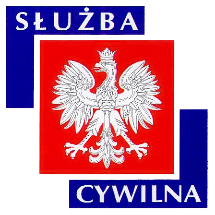 Ogłoszenie o naborze z dnia 28 sierpnia 2017 r.WYMIAR ETATU: 1 STANOWISKA: 1 Dyrektor Generalny poszukuje kandydatów\kandydatek na stanowisko:starszy specjalistado spraw: kontroli wewnętrznejw Wydziale Kontroli, Prawnym i Nadzoru WUW w Poznaniu nr ref. 86/17MIEJSCE WYKONYWANIA PRACY:PoznańADRES URZĘDU:Al. Niepodległości 16/18 
61-713 Poznań WARUNKI PRACY- praca administracyjno-biurowa z wykorzystaniem komputera oraz typowych urządzeń biurowych 
- zadania wykonywane w siedzibie urzędu 
- zagrożenia biologiczne typowe dla pracy z dokumentacją 
- stanowisko pracy znajduje się na V piętrze budynku biurowego 
- praca przy monitorze ekranowym powyżej 4 godzin na dobę z koniecznością przemieszczania się w pomieszczeniu po wymaganą dokumentację oraz do archiwum 
- stanowisko pracy wyposażone w meble biurowe dostosowane do wymagań określonych dla stanowisk administracyjno-biurowych 
- budynek posiada podjazd dla osób niepełnosprawnych na wózkach inwalidzkich 
- klatka schodowa o normatywnej ilości stopni, z poręczami 
- budynek jest wyposażony w windy osobowe 
- drzwi wejściowe do pokoi biurowych o szerokości 70 cm 
- pomieszczenia higieniczno-sanitarne w budynku nie są przystosowane dla osób niepełnosprawnychZAKRES ZADAŃprzeprowadzanie kontroli wewnętrznych w komórkach organizacyjnych urzędu w celu sprawdzenia prawidłowości realizowanych zadańopracowywanie dokumentacji z kontroli, w tym projektów wystąpień pokontrolnych oraz kontrolowanie realizacji zaleceń pokontrolnych, w celu udokumentowania stanu wykonania kontroli i stwierdzonych nieprawidłowości, a także przygotowywanie projektów zawiadomień do właściwych instytucji, gdy jest to niezbędne z uwagi na ustalenia kontrolimonitorowanie realizacji zaleceń pokontrolnych zawartych w wystąpieniach pokontrolnych opracowanych w wyniku przeprowadzonych kontroli w celu potwierdzenia ich realizacji przez komórkę kontrolowanąsporządzanie projektów programów kontroli współudział w planowaniu kontroli wewnętrznejsporządzanie sprawozdań i informacji z przeprowadzanych kontroli wewnętrznychopracowywanie propozycji doskonalenia działania Urzędu na podstawie wyników kontroli, w celu usystematyzowania kontroli wewnętrznejWYMAGANIA NIEZBĘDNEwykształcenie: wyższe ekonomiczne doświadczenie zawodowe: 6 miesięcy w jednostkach sektora finansów publicznych znajomość procedur i standardów kontroli w administracji rządowejznajomość ustawy o wojewodzie i administracji rządowej w województwie, ustawy o kontroli w administracji rządowej, ustawy o finansach publicznych, ustawy Prawo zamówień publicznych, ustawy o rachunkowościznajomość kpa i ustawy o służbie cywilnejodporność na stres, dobra organizacja pracy, umiejętność pracy w zespoleumiejętność analizowania dokumentów i formułowania wnioskówumiejętność analitycznego myśleniaasertywność, umiejętność argumentacji, samodzielnośćposiadanie obywatelstwa polskiegokorzystanie z pełni praw publicznychnieskazanie prawomocnym wyrokiem za umyślne przestępstwo lub umyślne przestępstwo skarboweWYMAGANIA DODATKOWEdoświadczenie zawodowe: 6 miesięcy w obszarze kontroli w administracji publicznej umiejętność rozwiązywania problemówłatwość w komunikowaniu siędoświadczenie na samodzielnym stanowiskuumiejętność dostosowywania się do zmianDOKUMENTY I OŚWIADCZENIA NIEZBĘDNEŻyciorys/CV i list motywacyjnyKopie dokumentów potwierdzających spełnienie wymagania niezbędnego w zakresie wykształceniaKopie dokumentów potwierdzających spełnienie wymagania niezbędnego w zakresie doświadczenia zawodowego / stażu pracyOświadczenie o posiadaniu obywatelstwa polskiego albo kopia dokumentu potwierdzającego posiadanie polskiego obywatelstwaOświadczenie o wyrażeniu zgody na przetwarzanie danych osobowych do celów naboruOświadczenie o korzystaniu z pełni praw publicznychOświadczenie o nieskazaniu prawomocnym wyrokiem za umyślne przestępstwo lub umyślne przestępstwo skarboweDOKUMENTY I OŚWIADCZENIA DODATKOWEkopia dokumentu potwierdzającego niepełnosprawność - w przypadku kandydatek/kandydatów, zamierzających skorzystać z pierwszeństwa w zatrudnieniu w przypadku, gdy znajdą się w gronie najlepszych kandydatek/kandydatówTERMINY I MIEJSCE SKŁADANIA DOKUMENTÓWDokumenty należy złożyć do: 07 września 2017 r.Decyduje data: stempla pocztowego / osobistego dostarczenia oferty do urzęduMiejsce składania dokumentów:
Wielkopolski Urząd Wojewódzki w Poznaniu 
Al. Niepodległości 16/18 
61-713 Poznań 
Kancelaria Główna Urzędu, bud. B, pok. 025-026 
(z podaniem w ofercie nr ref. 86/17) INNE INFORMACJE:W miesiącu poprzedzającym datę upublicznienia ogłoszenia wskaźnik zatrudnienia osób niepełnosprawnych w urzędzie, w rozumieniu przepisów o rehabilitacji zawodowej i społecznej oraz zatrudnianiu osób niepełnosprawnych, nie wynosi co najmniej 6%.Osoba zatrudniona na ww. stanowisku, zgodnie z art. 78 ust. 4 Ustawy z dnia 21 listopada 2008 r. o służbie cywilnej, nie może łączyć zatrudnienia w służbie cywilnej z mandatem radnego. 
Do składania ofert zachęcamy również osoby niepełnosprawne. 
Wzór wymaganych oświadczeń zamieszczony jest pod adresem: www.poznan.uw.gov.pl/system/files/zalaczniki/wzor_oswiadczenia_do_naboru_na_stanowisko_pracy.docx 
Oświadczenia należy opatrzyć odręcznym podpisem wraz z datą. 
Kandydaci zakwalifikowani do kolejnych etapów naboru zostaną powiadomieni o ich terminie telefonicznie, drogą elektroniczną lub pocztową. 
Wyniki naboru opublikowane będą po zakończeniu naboru w BIP KPRM, BIP WUW oraz w siedzibie Urzędu. 
Oferty osób niezatrudnionych zostaną zniszczone po upływie 3 miesięcy od dnia zakończenia naboru. 
Proponowane wynagrodzenie zasadnicze brutto: 2600-2900 zł 
Dodatkowe informacje, w tym o kolejnych etapach naboru, można uzyskać pod nr tel. 61 854 19 91, 61 854 11 87. 
Nasz urząd jest pracodawcą równych szans i wszystkie aplikacje są rozważane z równą uwagą bez względu na płeć, wiek, niepełnosprawność, rasę, narodowość, przekonania polityczne, przynależność związkową, pochodzenie etniczne, wyznanie, orientacje seksualną czy też jakąkolwiek inną cechę prawnie chronioną. Autor: Tomasz Mysłowski